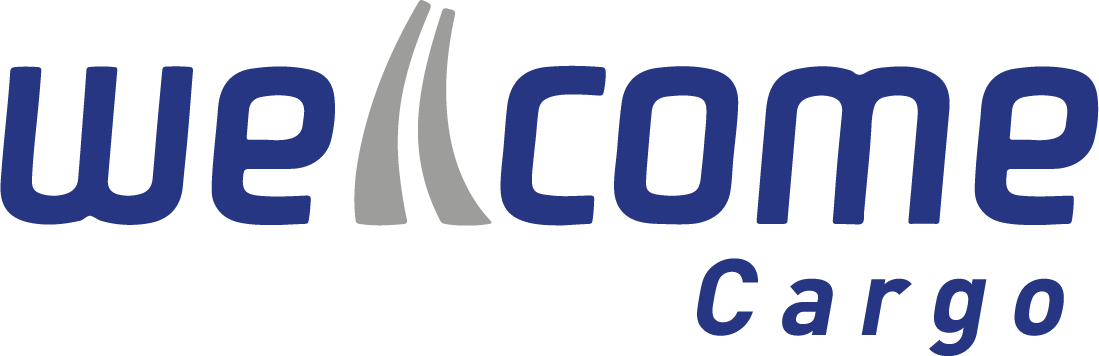 Wniosek o przyznanie odroczonego terminu płatnościWnoszę o zgodę na płatność w formie przelewu z odroczonym terminem płatności za wykonane usługi przez WELCOME Airport Services Sp. z o.o.Wnoszą o odroczenie terminu płatności o:	7dni	14dni	21dni	30 dni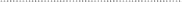 Pełna nazwa Wnioskodawcy wraz z określeniem formy organizacyjno prawnejAdres  Wnioskodawcy uwidoczniony w dokumencie sprzedażyImię i nazwisko osoby składającej wniosekKontakt do osób zajmujących się działalnością operacyjną w strukturach firmy z podaniem nr telefonów i adresów e-mailowychKontakt do osób zajmujących się rozliczeniami finansowymi odpowiedzialnymi za realizację płatności z podaniem nr telefonów i adresów e-mailowychWypełnia WELCOMEZgoda na realizację płatności przelewem z odroczonym terminem płatności		TAK	NIEodroczenie terminu płatności o: 					Data i podpis		Stosownie do Rozporządzenia Ministra Finansów z dnia 9 grudnia 2010r. Dz. U z 2010r. Nr 244 poz. 1627 oraz z dnia 17 grudnia 2010 Dz.U z 2010r. zezwalającym na księgowanie faktur otrzymanych drogą elektroniczną (np. emailem) i informacją, że podpis elektroniczny nie jest wymagany, a wydruk faktury jest dokumentem księgowym.Wyrażam zgodę na otrzymywanie faktur drogą elektroniczną bez podpisu na poniższe dane.Oświadczam, że zapoznałem się z Ogólnymi Warunkami Uzyskiwania Zgody Na Płatność Odroczoną za Obsługę Przesyłek Lotniczych oraz Ogólnymi Warunkami Zasad Obsługi Przesyłek oraz w pełni je akceptuję. Dodatkowo, oświadczam, że Wnioskodawca zapoznał się z ww. dokumentami, zaakceptował je, a podejmowane przeze mnie czynności (w tym złożenie niniejszego wniosku) następuje przy wiedzy oraz zgodnie z wolą Wnioskodawcy.  Stosownie do Rozporządzenia Ministra Finansów z dnia 9 grudnia 2010r. Dz. U z 2010r. Nr 244 poz. 1627 oraz z dnia 17 grudnia 2010 Dz.U z 2010r. zezwalającym na księgowanie faktur otrzymanych drogą elektroniczną (np. emailem) i informacją, że podpis elektroniczny nie jest wymagany, a wydruk faktury jest dokumentem księgowym.Wyrażam zgodę na otrzymywanie faktur drogą elektroniczną bez podpisu na poniższe dane.Oświadczam, że zapoznałem się z Ogólnymi Warunkami Uzyskiwania Zgody Na Płatność Odroczoną za Obsługę Przesyłek Lotniczych oraz Ogólnymi Warunkami Zasad Obsługi Przesyłek oraz w pełni je akceptuję. Dodatkowo, oświadczam, że Wnioskodawca zapoznał się z ww. dokumentami, zaakceptował je, a podejmowane przeze mnie czynności (w tym złożenie niniejszego wniosku) następuje przy wiedzy oraz zgodnie z wolą Wnioskodawcy.  NIP: _________________________________________________________________________________E –mail dla przesłania faktury elektronicznej: ________________________________________________Alternatywny adres e –mail: _________________________________________________________________________________Strony zapewniają autentyczność pochodzenia i integralność treści faktury.     Podpis i pieczątka osoby upoważnionej Wnioskodawcy		Strony zapewniają autentyczność pochodzenia i integralność treści faktury.     Podpis i pieczątka osoby upoważnionej Wnioskodawcy		